Prague, 10th April 2018 Dear Mr. President,I would like to inform you about the opinion of the Committee for European Affairs of the Chamber of Deputies of the Parliament of the Czech Republic	on the Annex to the Proposal for a Council Recommendation on Key Competences for Lifelong Learning, COM(2018)24 final, Council Code 5464/18.	The respective documents were included in the agenda of the 9th session of the Committee for European Affairs and were scrutinized on 28th March 2018. According to the Rules of Procedure of the Chamber of Deputies the Deputy Minister of the Ministry of Education, Youth and Sport was present at the session to introduce the preliminary Government’s Framework Position. After the hearing of the rapporteur’s review and after the discussion the Committee has adopted the resolution No. 66 in the context of the Political Dialogue which is enclosed to this letter.	Yours sincerely	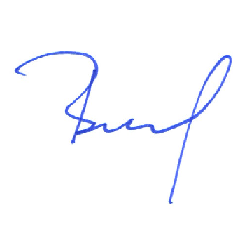 EnclosureMr. Jean-Claude JunckerPresident of the European CommissionB r u s s e l sPARLIAMENT OF THE CZECH REPUBLICChamber of Deputies Committee for European AffairsResolution No. 669th Session on 28 March 2018the Annex to the Proposal for a Council Recommendation on Key Competences for Lifelong Learning /COM (2018) 24 final, Council Code 5464/18/Conclusions of the Resolution:Committee for European Affairs 1. takes into account the Annex to the Proposal for a Council Recommendation on Key Competences for Lifelong Learning, COM (2018) 24 final, Council Code 5464/18;2. welcomes the emphasis placed by the European Union on civic competence on the concept of responsible citizenship, which considers as superior term to the term active citizenship. As the main objective of civic competence the Committee recommends using the definition of responsible rather than active citizenship. At the same time the Committee finds that in the basic list of areas that need to be understood to ensure full participation in civic and social life, is in the first paragraph missing the ​​law that we regard as a key civilian competence as well as understanding the social, economic and political concepts and structures. The Committee recommends at the same time to change the prioritization of areas as follows: [Understanding] political, legal, social and economic concepts and structures. The Committee also requires as the knowledge of Europe's cultural roots, including Jewish-Christian culture, the Greek-Roman tradition of democracy and of the legal state, as well as Humanism and the Enlightenment, to be explicitly mentioned as a basis for civic competence;
3. for civic competence as well as competence in the field of cultural awareness and expression, it is necessary to specify that "promoting cultural diversity" means promoting the diversity of only those cultures which clearly recognize fundamental human rights and freedoms and are not incompatible with the legal systems of European countries;4. reminds that the initial motives for European integration after the Second World War, to ensure peace, stability and avoid further destructive conflicts in Europe, laid the foundation for Europe's economic and social development and should therefore be emphasized also today;5. supports the development of language competence, with an emphasis on both mother tongue and foreign languages. Knowledge of foreign languages ​​is considered by the Committee for European Affairs to be a key human competence in a globalized economy of the 21st century. The Committee appeals to the Ministry of Education, Youth and Sport to pay increased attention to language education, also because the Czech Republic has lagged behind this competence for a long time;6. takes into account the Government's Framework position on this document;7. points out that according to the Report on Czech Republic 2018 presented in the current cycle of the European Semester, one of the main structural problems of the Czech Republic is the persistent low attractiveness of the teaching profession;8. reminds, in this context, the need of systematic long-term support for teachers at all levels of the educational system by ensuring adequate initial and continuing education, appropriate working conditions and adequate salary;9. submits the document including the Government’s Framework Position and this resolution to the Committee on Science, Education, Culture, Youth and Sport for information;10. requests the President of the Chamber of Deputies to place this Proposal on the agenda of the next meeting of the Chamber of Deputies in accordance with the provision of Section 109a (3) of Act No. 90/1995 Coll., on the Rules of Procedure of the Chamber of Deputies, discussed the draft Council Recommendation on Key Competences for Lifelong Learning, COM (2018) 24 final, Council Code 5464/18;11. authorizes the Chairman of the Committee for European Affairs to forward this resolution to the President of the European Commission in the context of the Political Dialogue.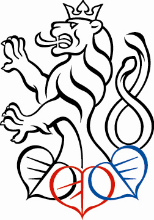 PARLAMENT ČESKÉ REPUBLIKYPoslanecká sněmovnapředseda výboru pro evropské záležitostiMgr. Ondřej   B e n e š í k